Сумська міська рада VII СКЛИКАННЯ                СЕСІЯ                                                РІШЕННЯ	З метою виконання комунальною установою «Агенція промоції «Суми» завдань у 2019 році (розроблення туристичного гіда міста Суми із застосуванням технології доповненої реальності), керуючись статтею 25 Закону України «Про місцеве самоврядування в Україні», Сумська міська радаВИРІШИЛА:Унести зміни до міської програми «Відкритий інформаційний простір м. Суми» на 2019-2021 роки, затвердженої рішенням Сумської міської ради від 28 листопада 2018 року № 4154 – МР (зі змінами), а саме: 	1.1. Викласти у новій редакції:	1.1.1. Рядки 9, 9.1 підрозділу 1.1 «Паспорт міської Програми «Відкритий інформаційний простір м. Суми» на 2019-2021 роки» розділу 1 «Загальна характеристика Програми»:                                         1.1.2. Додаток 1 «Ресурсне забезпечення міської Програми «Відкритий інформаційний простір м. Суми на 2019-2021 роки» до Програми (додаток 1 до цього рішення);                                                                                                                                                           	1.1.3. Завдання 2.5. «Проведення культурно-промоційних заходів» підпрограми 2 «Формування позитивного сприйняття міста Суми» додатків 2,3,4 до Програми (додатки 2,3,4 до цього рішення). 	2. Організацію виконання даного рішення покласти на першого заступника міського голови Войтенка В.В., контроль - на профільну постійну комісію Сумської міської ради.Сумський міський голова							О.М. ЛисенкоВиконавець: Кубрак О.М.Ініціатор розгляду питання – депутат Сумської міської ради Кубрак О.М.Проект рішення підготовлений управлінням стратегічного розвитку міста Доповідач – начальник управління стратегічного розвитку міста Кубрак О.М.            Додаток 1							       до рішення Сумської міської ради «Про 							       внесення змін до рішення Сумської 								       міської ради від 28 листопада 2018 року 							       № 4154 - МР «Про міську програму 								       «Відкритий інформаційний простір                                                                                           м. Суми» на 2019-2021 роки (зі змінами)							       від                               № Ресурсне забезпечення міської Програми «Відкритий інформаційний простір м. Суми» на 2019 - 2021 роки                                                                                                       тис. грн.Сумський міський голова							О.М. ЛисенкоВиконавець: Кубрак О.М.     												 Додаток 2																				до рішення Сумської міської ради «Про 	внесення змін до 													рішення Сумської міської ради від 28 листопада 2018 року 													№ 4154 - МР «Про міську програму «Відкритий        														інформаційний простір м. Суми» на 2019-2021 роки (зі змінами)							       					від                                      № Напрями діяльності, завдання та заходи міської Програми «Відкритий інформаційний простір м. Суми» на 2019-2021 роки.Сумський міський голова														О.М. ЛисенкоВиконавець: Кубрак О.М.									      			Додаток 3																				до рішення Сумської міської ради «Про внесення змін до 												            рішення Сумської міської ради від 28 листопада 2018 року 													№ 4154 - МР «Про міську програму «Відкритий інформаційний                                        							       				            простір м. Суми» на 2019-2021 роки (зі змінами)		від                                      № Перелік завдань міської Програми «Відкритий інформаційний простір м. Суми» на 2019-2021 роки                                                                                                                                                                                                                                            тис. грн.Сумський міський голова														О.М. ЛисенкоВиконавець: Кубрак О.М.												Додаток 4																				до рішення Сумської міської ради «Про 	внесення змін до 													рішення Сумської міської ради від 28 листопада 2018 року 													№ 4154 - МР «Про міську програму «Відкритий        														інформаційний простір м. Суми» на 2019-2021 роки (змінами)							       					від                                          № Результативні показники виконання завдань міської Програми «Відкритий інформаційний простір м. Суми» на 2019-2021 рокиСумський міський голова														О.М. ЛисенкоВиконавець: Кубрак О.М.Порівняльна таблицядо проекту рішення Сумської міської ради «Про внесення змін до рішення Сумської міської ради від 28 листопада 2018 року № 4154 - МР «Про міську програму «Відкритий інформаційний простір м.Суми» на 2019-2021 роки»                                                                                                                                                                                                                                     тис. грн.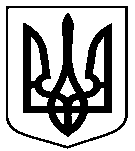 Проектоприлюднено____  ____________ 2019 р.від                                     № м. СумиПро внесення змін до рішення Сумської міської ради від 28 листопада 2018 року № 4154 - МР «Про міську програму «Відкритий інформаційний простір        м. Суми» на 2019-2021 роки (зі змінами)«9. Загальний обсяг фінансових ресурсів, необхідних для реалізації програми, усього, у тому числі:27 205,9 тис. грн.,у т.ч. по роках:2019 рік – 9 124,1, тис. грн.2020 рік – 8 775,0 тис. грн.2021 рік – 9 306,8 тис. грн.»«9.1. коштів міського бюджету27 205,9 тис. грн.,у т.ч. по роках:2019 рік – 9 124,1, тис. грн.2020 рік – 8 775,0 тис. грн.2021 рік – 9 306,8 тис. грн.»Обсяг коштів, які пропонується залучити на виконання програмиПеріоди виконання програмиПеріоди виконання програмиПеріоди виконання програмиУсього витрат на виконання програмиОбсяг коштів, які пропонується залучити на виконання програми2019 рік2020 рік2021 рікУсього витрат на виконання програмиОбсяг ресурсів, усього, у тому числі:9 124,18 775,09 306,827 205,9державний бюджет----обласний бюджет----міський бюджет9 124,18 775,09 306,827 205,9кошти небюджетних джерел----№з/пПріоритетні завданняЗаходиСтрок вико-нання заходуВиконавціДжерела фінансу-ванняОрієнтовні обсяги фінансування (вартість), тис. грн., у т.ч.Очікуваний результат12345678Підпрограма 2. Формування позитивного сприйняття міста СумиПідпрограма 2. Формування позитивного сприйняття міста СумиПідпрограма 2. Формування позитивного сприйняття міста СумиПідпрограма 2. Формування позитивного сприйняття міста СумиПідпрограма 2. Формування позитивного сприйняття міста СумиПідпрограма 2. Формування позитивного сприйняття міста СумиПідпрограма 2. Формування позитивного сприйняття міста СумиПідпрограма 2. Формування позитивного сприйняття міста Суми2.5.Забезпечення здійснення культурно-промоційної діяльності2.5.1. Реалізація культурно-промоційних проектів;2.5.2 Проведення культурно-промоційних заходів2019 – 2021рокиВиконавчий комітет Сумської міської ради(відділ бухгалтерського обліку та звітності), КУ «Агенція промоції «Суми»Міський бюджет2019 рік – 1 002,0;2020 рік – 1 029,0;2021 рік – 1 136,0  Формування позитивного сприйняття міста Суми.Мета, завданняДжерела фінансу-вання2019 рік (проект)2019 рік (проект)2019 рік (проект)2020 рік (прогноз)2020 рік (прогноз)2020 рік (прогноз)2021 рік (прогноз)2021 рік (прогноз)2021 рік (прогноз)2021 рік (прогноз)Відповідальні виконавціМета, завданняДжерела фінансу-ванняОбсяг витрату тому числікошти міського бюджетуу тому числікошти міського бюджетуОбсяг витрату тому числі кошти міського бюджетуу тому числі кошти міського бюджетуОбсяг витрату тому числі кошти міського бюджетуу тому числі кошти міського бюджетуМета, завданняДжерела фінансу-ванняОбсяг витратЗагальний фондСпеціальний фондОбсяг витратЗагальний фондСпеціальний фондЗагальний фондСпеціальний фонд12345678910111212Всього на виконання ПрограмиМіський бюджет9 124,1   8 913,1211,08 775,08 573,9201,19 306,89 094,6212,2Підпрограма 2. Формування позитивного сприйняття міста СумиПідпрограма 2. Формування позитивного сприйняття міста СумиПідпрограма 2. Формування позитивного сприйняття міста СумиПідпрограма 2. Формування позитивного сприйняття міста СумиПідпрограма 2. Формування позитивного сприйняття міста СумиПідпрограма 2. Формування позитивного сприйняття міста СумиПідпрограма 2. Формування позитивного сприйняття міста СумиПідпрограма 2. Формування позитивного сприйняття міста СумиПідпрограма 2. Формування позитивного сприйняття міста СумиПідпрограма 2. Формування позитивного сприйняття міста СумиПідпрограма 2. Формування позитивного сприйняття міста СумиПідпрограма 2. Формування позитивного сприйняття міста СумиПідпрограма 2. Формування позитивного сприйняття міста СумиВсього на виконання підпрограми 2, тис.грн.Міський бюджет   2968,82 942,826,02 119,82 119,82 286,82 286,8Завдання 2.5. Забезпечення здійснення культурно-промоційної діяльностіМіський бюджет1 002,01 002,01029,01029,01136,01136,02.5.1. Реалізація культурно-промоційних проектівМіський бюджет732,0732,0820,0820,0905,0905,0Виконавчий комітет Сумської міської ради (відділ бухгалтерського обліку та звітності), КУ «Агенція промоції «Суми» СМРВиконавчий комітет Сумської міської ради (відділ бухгалтерського обліку та звітності), КУ «Агенція промоції «Суми» СМР2.5.2. Проведення культурно-промоційних заходівМіський бюджет200,0200,0132,0132,0146,0146,0Виконавчий комітет Сумської міської ради (відділ бухгалтерського обліку та звітності), КУ «Агенція промоції «Суми» СМРВиконавчий комітет Сумської міської ради (відділ бухгалтерського обліку та звітності), КУ «Агенція промоції «Суми» СМРВідповідальні виконавці, КТКВК/КПКВК, завдання програми, результативні показники2019 рік (проект)2019 рік (проект)2019 рік (проект)2020 рік (прогноз)2020 рік (прогноз)2020 рік (прогноз)2021 рік (прогноз)2021 рік (прогноз)2021 рік (прогноз)Відповідальні виконавці, КТКВК/КПКВК, завдання програми, результативні показникиРазомв тому числів тому числіРазомв тому числів тому числіРазомв тому числів тому числіВідповідальні виконавці, КТКВК/КПКВК, завдання програми, результативні показникиРазомЗагальнийфондСпеціальнийфондРазомЗагальнийфондСпеціальнийфондРазомЗагальнийфондСпеціальнийфонд12345678910Всього на виконання Програми, тис. грн.9 124,1   8 913,1211,08 775,08 573,9201,19 306,89 094,6212,2Підпрограма 2. Формування позитивного сприйняття міста СумиПідпрограма 2. Формування позитивного сприйняття міста СумиПідпрограма 2. Формування позитивного сприйняття міста СумиПідпрограма 2. Формування позитивного сприйняття міста СумиПідпрограма 2. Формування позитивного сприйняття міста СумиПідпрограма 2. Формування позитивного сприйняття міста СумиПідпрограма 2. Формування позитивного сприйняття міста СумиПідпрограма 2. Формування позитивного сприйняття міста СумиПідпрограма 2. Формування позитивного сприйняття міста СумиПідпрограма 2. Формування позитивного сприйняття міста СумиВсього на виконання підпрограми 2, тис. грн.   2968,82 942,826,02 119,82 119,82 286,82 286,8КПКВК 0214080 «Інші заклади та заходи в галузі культури і мистецтва»КПКВК 0214080 «Інші заклади та заходи в галузі культури і мистецтва»КПКВК 0214080 «Інші заклади та заходи в галузі культури і мистецтва»КПКВК 0214080 «Інші заклади та заходи в галузі культури і мистецтва»КПКВК 0214080 «Інші заклади та заходи в галузі культури і мистецтва»КПКВК 0214080 «Інші заклади та заходи в галузі культури і мистецтва»КПКВК 0214080 «Інші заклади та заходи в галузі культури і мистецтва»КПКВК 0214080 «Інші заклади та заходи в галузі культури і мистецтва»КПКВК 0214080 «Інші заклади та заходи в галузі культури і мистецтва»КПКВК 0214080 «Інші заклади та заходи в галузі культури і мистецтва»Завдання 2.5. Проведення культурно-промоційних заходів, тис. грн.1 002,01 002,01029,01029,01136,01136,02.5.1. Реалізація культурно-промоційних проектів, тис. грн.732,0732,0820,0820,0905,0905,0Показник затрат:- кількість установ, од.11-11-11-Показник продукту:- кількість культурно-промоційних проектів, од.1515-1313-1313-- обсяг видатків на реалізацію культурно-промоційних проектів, тис. грн.732,0732,0-820,0820,0-905,0905,0-Показник ефективності:- середні витрати на реалізацію одного культурно-промоційного проекту, грн.48 80048 800-63 077,0063 077,0069 615,0069615,00Показник якості:- динаміка збільшення кількості культурно-промоційних проектів у плановому періоді відповідно до фактичного показника попереднього періоду, %.100100--100100100100- динаміка збільшення кількості учасників культурно-промоційних проектів у плановому періоді відповідно до фактичного показника попереднього періоду, %.125125100100100100Завдання 2.5.2. Проведення культурно-промоційних заходів, тис. грн.200,0200,0--132,0132,0146,0146,0-Показник затрат:- кількість установ, од.11-111112345678910Показник продукту:- кількість інших культурно-промоційних заходів, од.4040-42424444- обсяг видатків на реалізацію інших культурно-промоційних заходів, тис. грн.120,0120,0-132,0132,0146,0146,0-Показник ефективності:- середні витрати на реалізацію одного культурно-промоційного заходу, грн.5000,005000,00-3143,003143,003318,003318,00Показник якості:- динаміка збільшення кількості інших культурно-промоційних заходів у 100100-102102105105плановому періоді відповідно до фактичного показника попереднього періоду, %.- динаміка збільшення кількості учасників інших культурно-промоційних заходів у плановому періоді відповідно до фактичного показника попереднього періоду, %100100-105105104104Чинна редакціяЧинна редакціяЗапропоновані зміниЗапропоновані зміниДодатковий обсяг коштів на 2019 рікОбсяг коштів на 2019 рікНайменування завдань ПідпрограмиОбсяг коштів на 2019 рікНайменування завдань ПідпрограмиДодатковий обсяг коштів на 2019 рікПідпрограма ІІ. Формування позитивного сприйняття міста СумиПідпрограма ІІ. Формування позитивного сприйняття міста СумиПідпрограма ІІ. Формування позитивного сприйняття міста СумиПідпрограма ІІ. Формування позитивного сприйняття міста СумиПідпрограма ІІ. Формування позитивного сприйняття міста Суми972,02.5. Забезпечення здійснення культурно-промоційної діяльності1 002,02.5. Забезпечення здійснення культурно-промоційної діяльності+30,0702,02.5.1. Реалізація культурно-промоційних проектів732,02.5.1. Реалізація культурно-промоційних проектів+30,0